St John’s Catholic Primary School 
St Elmo’s Road, SE16 6SD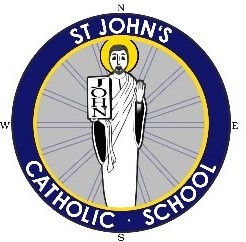 ‘To Love and Serve One Another’Key Stage 1/EYFS TeachersMPS/UPS/NQT welcome to applySeptember 2019 or sooner St John’s is an inclusive and thriving small school in the heart of Rotherhithe which is rightly proud of its pupils and their supportive families.  We have a rich and varied curriculum and believe that much learning can take place out of the classroom which is why we love to go on a school trip!St. John’s is a Catholic School and although many of our families are from a faith background some are not. We believe in promoting a harmonious community bound in the love of Christ.The school is situated close to Canada Water and is easily accessible by Jubilee Line, the Overground and the many buses that bring shoppers to Surrey Quays Shopping Centre which is a five minute walk away. We back on to a park and protected woodland and use the quietness of the setting to enhance our children’s learning.The School would like to appoint committed teachers to join our team as we help and support our pupils to fulfil their potential. The Governors are looking for talented and enthusiastic teachers who have a passion for making a difference to the learning and life chances for children. We can offer you a School, which has: Children that are happy, well behaved, enthusiastic and eager to learn.Friendly, supportive and committed teaching and support staff colleagues.
A caring and supportive learning community, strong links with parents, and local businesses.On-going CPD with regular release time to reflect and improve on your practice beyond PPA time.
A collaborative and supportive Governing Body.Great transport links by bus, train and tube to Canada Water.To do this, you will be:
A successful  practitioner who can demonstrate excellent practice and provide exciting learning experiences for the children in your class.
Committed and enthusiastic about each individual child’s learning and determined to maximises their potential.
Creative and imaginative, having the ability to enthuse children, inspire and motivate. 
Able to work as a member of a team.If you interested in joining the staff team at St John’s Catholic Primary School, you are welcome to come and visit us to see what a great place this is to work.  Please contact Ms Tracy Ribbens in the school office to arrange a tour; we would be delighted to hear from you. Phone: 020 7252 1859 or Email: office@st-john.southwark.sch.uk.Closing date for return of completed application forms: Noon, Monday 18th March 2019.Short listing Tuesday 19th March with interviews later in the week.The School is committed to safeguarding and promoting the welfare of children and the successful applicant will be subject to an enhanced disclosure through the Disclosure and Barring Service.